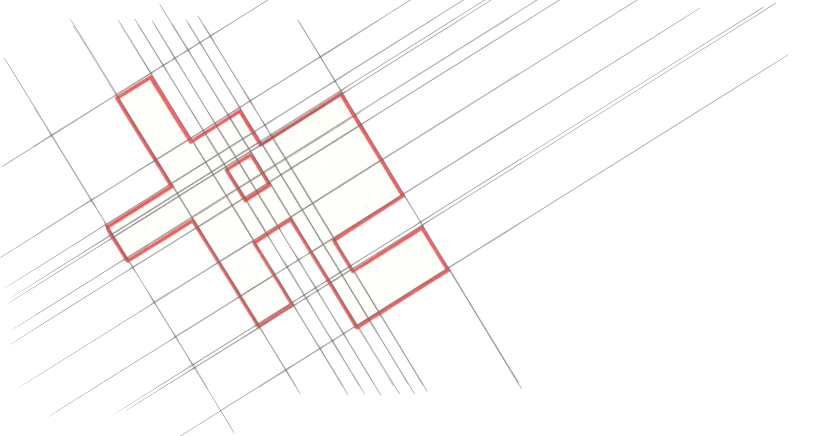 Il/la sottoscritto/a ______________________________________________ nato/a a ________________________ il____________________ residente a___________________________ Provincia di ___________________ Via/Piazza _______________________________________________n. _________ Codice Fiscale ________________________________________________________, in qualità di:personale interno alla Istituzione scolasticaappartenente ad altra Istituzione scolastica, ovvero se è dipendente di altra P.A.esperto esterno consapevole che la falsità in atti e le dichiarazioni mendaci sono punite ai sensi del codice penale e delle leggi speciali in materia e che, laddove dovesse emergere la non veridicità di quanto qui dichiarato, si avrà la decadenza dai benefici eventualmente ottenuti ai sensi dell’art. 75 del d.P.R. n. 445 del 28 dicembre 2000 e l’applicazione di ogni altra sanzione prevista dalla legge, nella predetta qualità, ai sensi e per gli effetti di cui agli artt. 46 e 47 del d.P.R. n. 445 del 28 dicembre 2000,CHIEDEdi essere ammesso/a a partecipare alla procedura in oggetto.A tal fine, dichiara, sotto la propria responsabilità:1.         che i recapiti presso i quali si intendono ricevere le comunicazioni sono i seguenti:  residenza: _____________________________________________________________  indirizzo posta elettronica ordinaria: ________________________________________  indirizzo posta elettronica certificata (PEC): __________________________________  numero di telefono: _____________________________________________________,autorizzando espressamente l’Istituzione scolastica all’utilizzo dei suddetti mezzi per effettuare le comunicazioni;2.         di essere informato/a che l’Istituzione scolastica non sarà responsabile per il caso di dispersione di comunicazioni dipendente da mancata o inesatta indicazione dei recapiti di cui al comma 1, oppure da mancata o tardiva comunicazione del cambiamento degli stessi;3.         di aver preso visione del Decreto e dell’Avviso e di accettare tutte le condizioni ivi contenute;4.         di aver preso visione dell’informativa di cui all’art. 10 dell’Avviso;5.         di prestare il proprio consenso, ai fini dell’espletamento della procedura in oggetto e del successivo conferimento dell’incarico, al trattamento dei propri dati personali ai sensi dell’art. 13 del Regolamento (UE) 2016/679 e del d.lgs. 30 giugno 2003, n. 196.Ai fini della partecipazione alla procedura in oggetto, il sottoscritto/a __________________________________DICHIARA ALTRESÌdi possedere i requisiti di ammissione alla selezione in oggetto di cui all’art. 2 dell’Avviso prot. n 5676 del  20/11/2023 e, nello specifico, di:cittadinanza italiana o di uno degli Stati membri dell’Unione europea;godimento dei diritti civili e politici;idoneità fisica allo svolgimento delle funzioni cui la presente procedura di selezione si riferisce;non essere stato escluso dall’elettorato politico attivo;non aver riportato condanne penali e non sia destinatario di provvedimenti che riguardano l’applicazione di misure di prevenzione, di decisioni civili e di provvedimenti amministrativi iscritti nel casellario giudiziale;non è stato destituito o dispensato dall’impiego presso una Pubblica Amministrazione;non trovarsi in situazione di incompatibilità, ai sensi di quanto previsto dal d.lgs. n. 39/2013 e dall’art. 53, del d.lgs. n. 165/2001;ovvero, nel caso in cui sussistano situazioni di incompatibilità, che le stesse sono le seguenti:_________________________________________________________________________________________________________________________________________________________________________________________________________________________________;non trovarsi in situazioni di conflitto di interessi, anche potenziale, ai sensi dell’art. 53, comma 14, del d.lgs. n. 165/2001, che possano interferire con l’esercizio dell’incarico;di possedere i seguenti titoli ed esperienze lavorative:Si allega alla presente curriculum vitae sottoscritto contenente una autodichiarazione di veridicità dei dati e delle informazioni contenute, ai sensi degli artt. 46 e 47 del D.P.R. 445/2000, nonché fotocopia del documento di identità in corso di validità.Ministero dell’Istruzione e del Merito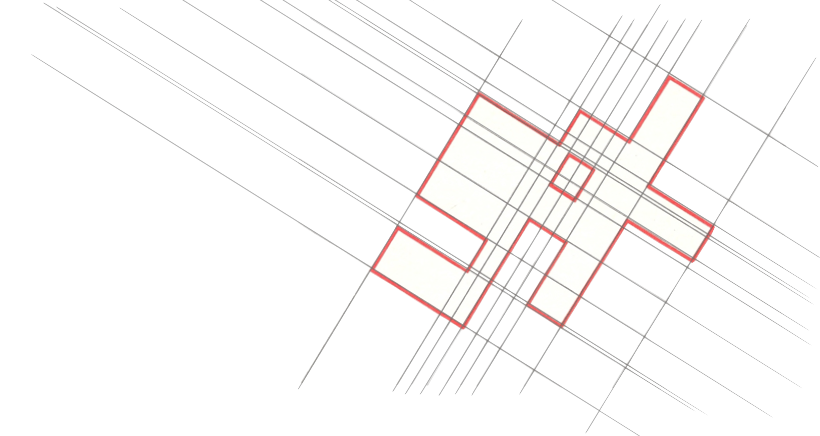 Ufficio Regionale per il Lazio - ATP Roma - Distretto Scolastico XX - Municipio IXLiceo Statale “Ettore Majorana” ad indirizzo scientifico e linguisticocod. mecc. RMPS37000A - C.F. 80247510581OGGETTO: Piano nazionale di ripresa e resilienza, Missione 4 – Istruzione e ricerca – Componente 1 – Potenziamento dell’offerta dei servizi di istruzione dagli asili nido alle università – Investimento 3.2 “Scuola 4.0. – Scuole innovative, cablaggio, nuovi ambienti di apprendimento e laboratori”, finanziato dall’Unione europea – Next generation EU – “Azione 1: Next generation classroom – Ambienti di apprendimento innovativi”ALLEGATO “A” ALL’AVVISO   DI DOMANDA DI PARTECIPAZIONEProcedura di selezione per il conferimento di un incarico individuale di CollaudatoreTitolo del Progetto ‘Majorana Classroom 4.0”,Codice identificativo ‘M4C1I3.2-2022-961-P-14060C.U.P. C84D22003930006Titoli ed Esperienze lavorative PunteggioAutovalutazioneValutazione CommissioneDiploma di scuola superiore aree disciplinari relative alle competenze professionali  richiestePunti 10/100Diploma di laurea in aree disciplinari relative alle competenze professionali richieste (informatica, ingegneria)Punti 10/100Master universitari relativi a competenze professionali richieste Punti 5/100 a titolo Max Punti 10/100Pregresse esperienze, almeno cinque anni, di collaudo di reti locali cablate e wirelessPunti 5 per ogniesperienza Max. 30/100Pregresse esperienze, in qualità di collaudatore, in progetti PON FESR e/o nel collaudo di ambienti di apprendimento digitali presso istituti scolasticiPunti 5 per ogni esperienza Max. 30/100Esperienza di docenza in corsi di formazione attinentiPunti 5 per certificato Max 10/100Luogo e dataFirma del Partecipante_______________, __________________________________________